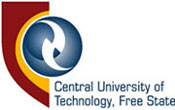 REPORT OF SERIOUS ADVERSE EVENT DURING STUDYProtocol Approval number:Principal Investigator:Study titleBrief Summary of Adverse event:Seriousness of Criteria (Circle appropriate)Emotional Distress				Personal or Cultural embarssemetBreach of Confidentiality			Economic HarmLegal Jeopardy					Physical pain or injuryOther (Give a brief description below)Will this even event in a result of protocol amendment or change in participants? If yes, please complete an amendment form and submit it to the CUT HREC.Signature of PI:Date:All report must be submitted within 7 days of occurrence of the adverse event. Participant AgeSexParticipant NumberDate of Adverse eventYes No